WTCS Employees of Color Mentoring Program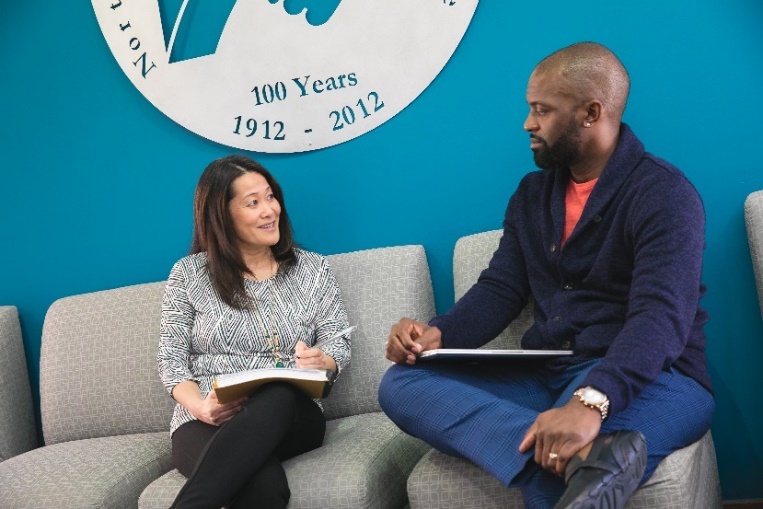 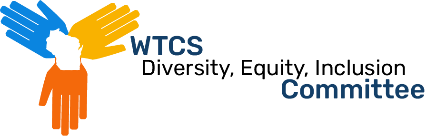 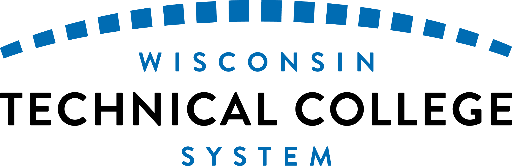 OverviewThe WTCS Employees of Color Mentoring Program was created to connect professionals of color working at WTCS institutions across the state to each other. The program encourages a type of mentorship that is self-sustained by mentors and guided by the goals of mentees. Fostering these mentoring relationships aims to support the retention of WTCS employees of color by:Providing employees with resources to advance their professional goalsCreating a system-wide network and sense of communityOffering support and techniques for navigating situations where power dynamics and/or marginalization may be at playMatching ProcessThe program does not automatically match mentors with mentees. Instead follow the steps below to participate as a mentor or mentee. If you are looking to mentor someone else Add your name to the next available line on the EOC mentoring program sign-up sheet. Wait for an interested mentee to contact you.Update the mentor sign-up sheet with your current availability and mentee information. If you are looking to find a mentorReview the EOC mentoring program sign-up sheet for mentor contact information and availability. Contact the mentor you would like to work with.If you would like help finding or connecting with a mentor sign up on the mentee interest form.Visit the WTCS EOC Mentoring Program webpage for additional resources. Contact colleen.larsen@wtcsystem.edu with questions.In the words of program participants 